ŠKOLA VOLÁ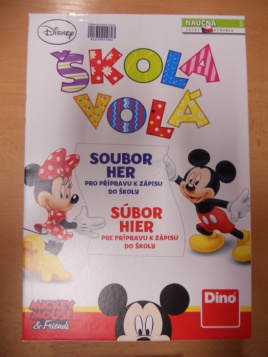 Počet hráčů:   2 +Věk:   od 5 letHrací doba:   15 – 60 minutCena:   329 KčAnotace:Soubor obsahuje 3 hry a další zábavné učební pomůcky vhodné pro přípravu dětí k zápisu do školy. Hry předpokládají vedení dospělou osobou a jsou určené pro 2 a více hráčů. Soubor obsahuje materiály, které pomáhají procvičovat dovednosti, které bude dítě u zápisu potřebovat. Hry jsou variabilní a dospělá osoba může úkoly obměňovat tak, aby dítě procvičovalo tu oblast, kterou nejvíce potřebuje. O obrázcích můžete vyprávět i mimo hru a nacházet nové souvislosti podle svého uvážení. Herní materiál je možné využít i v dalších aktivitách tak, aby dítě získalo jistotu ve všech směrech.Hra obsahuje:1 oboustranný herní plán60 oboustranných karetKartonové tvary pro počítání a sestavyPapírové pexeso4 figurky1 bodová kostkaPravidla 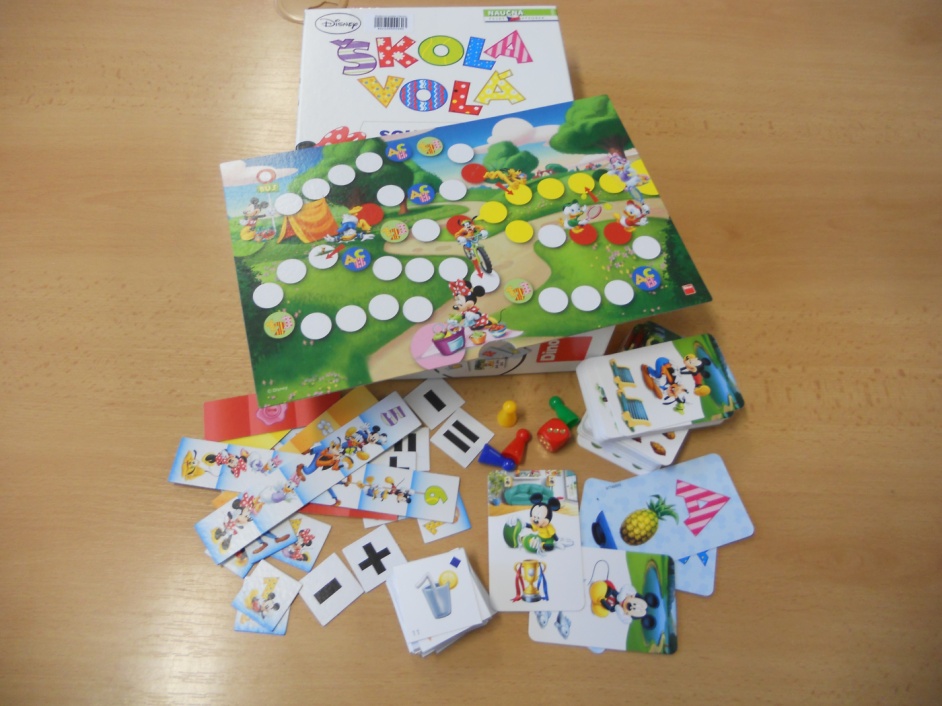 